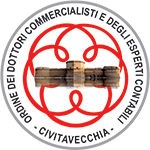 Comunicazione a i FornitoriCivitavecchia,  01 febbraio 2017FATTURAZIONE ELETTRONICASi comunica che, in base alla normativa vigente l’Ordine dei Dottori Commercialisti e d egli Espert i Contabili di Civitavecchia è obbligato ad adempiere alle disposizioni riferite alla fatturazione elettronica e, nello specifico, potrà accettare solo fatture nel formato elettronico previsto dall’allegato A “Formato della fattura elettronica” del DM n. 55/2013.Inoltre ai sensi dell’art. 25 del Decreto Legge n. 66/2014 , al fine di garantire l’effettiva tracciabilità dei pagamenti da parte delle pubbliche amministrazioni, le fatture elettroniche emesse verso le PA devono:Il Codice Univoco Ufficio è una informazione obbligatoria della fattura elettronica e rappresenta l’identificativo univoco che consente al Sistema di Interscambio (SdI), gestito dall’Agenzia delle Entrate, di recapitare correttamente la fattura elettronica all’ufficio destinatario.L’Ordine, riceverà tramite il Sistema di interscambio la fattura elettronica inviata e procederà, dopo le verifiche procedurali e regolamentari, alla convalida e al successivo al pagamento nei termini di legge.Conseguentemente, da tale data non sarà più possibile per l’Ordine ricevere fatture in formato cartaceo né procedere al paga mento del le stesse.‐utilizzare  il  Sistemadi  Interscambio(SdI)  secondo  un a  delle  modalità  ditrasmissione previste per interagire con lotrasmissione previste per interagire con lostesso (vedi www.fatturapa.gov.it)‐emettere la fattura nel format o Fattura Pa (vedi www.fatturapa.gov.it)emettere la fattura nel format o Fattura Pa (vedi www.fatturapa.gov.it)emettere la fattura nel format o Fattura Pa (vedi www.fatturapa.gov.it)‐indicare nell’appositocampo il “CodiceUnivoco Ufficio” dell’Ordine dei DottoriCommercia listi e degli Esperti contabili di Civitavecchia: UFVWU6Commercia listi e degli Esperti contabili di Civitavecchia: UFVWU6Commercia listi e degli Esperti contabili di Civitavecchia: UFVWU6‐riportare  il  codice  identificativo  di  gara  (CIG),  tranne  i  casi  di  esclusioneriportare  il  codice  identificativo  di  gara  (CIG),  tranne  i  casi  di  esclusioneriportare  il  codice  identificativo  di  gara  (CIG),  tranne  i  casi  di  esclusionedall'obbligo di tracciabilità di cui alla Legge n. 136 del 13 agosto 2010dall'obbligo di tracciabilità di cui alla Legge n. 136 del 13 agosto 2010dall'obbligo di tracciabilità di cui alla Legge n. 136 del 13 agosto 2010